                                                                                                                                       Հաստատում եմ`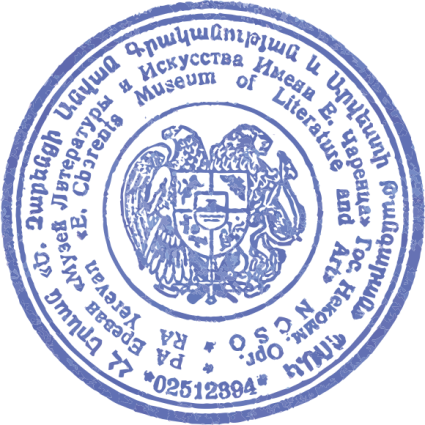 									                    ԳԱԹ  ՊՈԱԿ-ի  տնօրեն	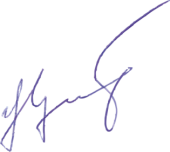                                                                                                                 ----------------  Կ.Վարդանյան						                                                                  <<12. 12 .  2017թ.<<Ե.Չարենցի անվան գրականության և արվեստի թանգարան>> ՊՈԱԿ-ի2018թ. Գնումների պլան /նախնական//ըստ  արտաբյուջետային  ծախսերի  գործառնական   դասակարգման/Գլխավոր հաշվապահ` Գ.ՊետրոսյանԿատարող՝ Ա.Պեպանյան  /010/ 58-00-58Պատվիրատուն`<<Ե.Չարենց իանվան գրականության և արվեստի թանգարան>> ՊՈԱԿ/ըստբյուջետայինծախսերիգերատեսչականդասակարգման/Ծրագիրը` ԹանգարանայինծառայություններևցուցահանդեսներԱնվանումը`Գնումներիպլան 2017թ.Բաժին    08            Խումբ     02          Դաս    02          Ծրագիր    02/ըստ բյուջետային ծախսերի գործառնական դասակարգման/Գնման  առարկայիԳնման  առարկայիԳնման ձև /ընթացակարգը/Չափման միավորըՄիավորի գինըԸնդամենը ծախսերը/հազ.դրամ/ՔանակըՄիջանցիկ կոդը` ըստ CPVդասակարգմանԱնվանումըԳնման ձև /ընթացակարգը/Չափման միավորըՄիավորի գինըԸնդամենը ծախսերը/հազ.դրամ/Քանակը12345671. Ա Պ Ր Ա Ն Ք Ն Ե Ր1.1   Գրենական պիտույքներ և գրասենյակային նյութեր30192121Գրիչ գնդիկավորՄԱհատ10010,010030197630Թուղթ A4ՄԱտուփ2000100,05030197232Թղթապանակ արագակար      ՄԱհատ502, 55030197233Թղթապանակ թելովՄԱհատ502,55030199420Թուղթ նշումների ՄԱհատ1002,02024911200Սոսինձ /էմուլսիա/ՄԱհատ20010,03030192700Սոսինձ /չոր, 15 գ/ՄԱհատ2507,53022852100Թղթապանակ  /ֆայլ/ՄԱհատ1010,01 00030192160ՇտրիխՄԱհատ3003,010                                                 24611170ԿոչգամՄԱտուփ3001,2430197221Ամրակ /մետաղյա/ՄԱտուփ1503,02030192100ՌետինՄԱհատ1202,42030199400Սկոչ /մեծ- 5սմ/ՄԱհատ54016,23030199400Սկոչ /փոքր-2սմ/ՄԱհատ1404,23030234300Սկավառակ CD-RՄԱհատ1507.55030234400Սկավառակ DVDՄԱհատ20010,05030192130ՄատիտՄԱհատ502,55030192135Մատիտի  միջուկ /0,5-0,7/ՄԱհատ6003,6630197322ԿարիչՄԱհատ1 6506,6430197112Կարիչի  ասեղներՄԱտուփ1501,2824611190Ֆոտոծրար  A4 /324-229/ՄԱհատ12024,020024611190Ֆոտոծրար  A5 /254-176/ՄԱհատ8016,020024611190Ֆոտոծրար  փոքր /162-114/ՄԱհատ5010,02001.2 Տնտեսական, սանհիգիենիկ և լվացքի միջոցներ39831000Ապակու հեղուկՄԱհատ40020,050Խոզանակ ձողով հատակի գորգեր մաքրելուՄԱհատ11005,5539831245Օճառ հեղուկՄԱլիտր13002,6239831000Լվացքի փոշիՄԱհատ2505,02039831200Ջնջոց սեղանիՄԱհատ1005,050Ապակու մաքրելու լաթեր /միկրոֆիբրա/ՄԱհատ70014,020Ապակու մաքրելու ձողՄԱհատ18001,8133761000Թուղթ զուգարանիՄԱհատ12018,015033764000ԱնձեռոցիկՄԱհատ1005,05039812000Կահույքի փայլՄԱհատ9009,01018421130Ձեռնոցներ ռետինե /տնտեսական/ՄԱզույգ2003,01531440000Մարտկոց /էլեմենտ/ՄԱհատ2002,01039831300Հատակ լվանալու  միջոց ՄԱհատ5005,01039831300Մաստիկա /հեղուկ-փայլ/ՄԱհատ40016,04039224320ՍպունգՄԱհատ502,04031531230Էկոնոմ լամպ 20 W /E-14-դեղին/ՄԱհատ90036,04031531230Էկոնոմ լամպ 20 W /E-27-դեղին/ՄԱհատ90027,03039831247Հեղուկ աղտահանող /սանտեխնիկայի/ՄԱլիտր1 00010,010Անտիմոլ հեղուկՄԱհատ1 30052,0402. ԱՇԽԱՏԱՆՔՆԵՐ2.1.  ՏպագրությունԿինոֆոնդի ուղեցույցի տպագրությունՄԱհատ500.03002.2. Թանգարանային ցուցանմուշների և նմուշների  պահպանում92520000Ծրար A 4ՄԱհատ90360,0400022120000Ծրար A 5ՄԱհատ60240,0400022120000Ծրար մեծՄԱհատ10065,0,065022120000ՔարտՄԱհատ660.01000022852000Արխիվային տուփեր ՄԱհատ5 000995,01993. Ծ Ա Ռ Ա Յ ՈՒ Թ Յ ՈՒ ՆՆ Ե ՐՔաղաքային աբոնենտային վճարներՄԱդրամ806.4ամսական փաթեթ65300000Էլեկտրաէներգիայի ծախսերՄԱ    23.4Կվտ/ժ2351.8էլ.հաշվիչի ամսական տվյալներ5200000Վառելիքի և ջեռուցման ծախսերՄԱ    23.4խ/մ2248,3հաշվիչի ամսական տվյալներՎառելիքի և ջեռուցման սպասարկման ծախսերՄԱ    կ.23.4դրամ40.0ամսական վարձ65100000Ջրմուղ կոյուղուց օգտվելու վճարման ծաղսերՄԱ    23.4խ/մ70.0հաշվիչի ամսական տվյալներԴեռատիզացիաՄԱ    կ.23.4դրամ204.0ամսական վարձԱհազանգ և SOS-սիստեմՄԱ    կ.23.4դրամ1220,0.0ամսական վարձ75251000Շենքի հակահրդեհային անվտանգ. ապահով.ծախսերՄԱ    կ.23.4դրամ400.0ամսական վարձԱղբահանության ծախսերՄԱ    կ.23.495.2ըստ  պահանջի92500000Հոբելյանական ցուցահանդեսների ծախսերԲԸԱՀհատ996,01092500000Միջոցառումների  և ցուցահանդսների ծախսերԲԸհատ1040,7101. Ա Պ Ր Ա Ն Ք Ն Ե Ր1.1.   Գրենական պիտույքներ և գրասենյակային նյութեր22852000Թղթապանակ/ռեգիստոր/ՄԱհատ100010,01039263310Օրացույց սեղանիՄԱհատ8001,6230192130Մարկեր /ՄԱհատ424911000Մարկեր տարբեր գույներիՄԱտուփ13506,755Գույնավոր թղթերի հավաքածո /10 գույն/ՄԱտուփ1250012,51Կարտոն /սպիտակ, գորշ/ՄԱհատ3503,5101.2. Համակարգչային և պատճենահանման սարքավորումներ և օժանդակ նյութեր30211160ՀամակարգիչԲԸԱՀհատ145 000290,0230231300ՄոնիտորԲԸԱՀհատ65 000  195,0330223200Տպիչ լազերային /սկաներ/ԲԸԱՀհատ50 000150,0338652100ՊրոյեկտորԲԸԱՀհատ195 000390.0230230000Համակարգչայն մարտկոց / UPS/ԲԸԱՀհատ25 00050.0230237411Համակարգչայն մկնիկԲԸԱՀհատ4 00012,031.3. Տնտեսական, սանհիգիենիկ և լվացքի միջոցներ39831247Հատակ մաքրելու շոր /1 x 0,5սմ/ՄԱհատ110022,020Ձեռնոցներ ռետինե /լատեքս/  ՄԱտուփ19005,73Դիմակ բժշկականՄԱտուփ2400  4,8244521120Դռան բռնիչՄԱհատ40008,0244522400Դռան փականի միջուկՄԱհատ2 0008,04Ջերմաչափ-խոնավաչափՄԱհատ9 0009,0101.4. Գրասենյակային կահույք39112000ԱթոռԲԸԱՀհատ17000850,05039132200Քարտարանային պահարաններ /քարտադարան/ԲԸԱՀհատ190 0001 900,010Ցուցանմուշների տարահանման արկղերԲԸԱՀհատ20 000200.010Ցուցանմուշների տարահանման փաթեթավորման նյութերԲԸԱՀհատ10 000500,050ՍրճեփԲԸԱՀհատ3 0009,03ԹեյնիկԲԸԱՀհատ9 00018,02Օդափոխիչ /հովհար/ԲԸԱՀհատ1000050,05Օդամղիչ / տաքացուցիչ/ ԲԸԱՀհատ600030,052. ԱՇԽԱՏԱՆՔՆԵՐ2.1.  Տպագրություն22110000Զուտ տպագրությունԲԸԱՀհատ22310000Բացիկների հավաքածուԲԸԱՀհատ400Տոմսեր այցելությանԲԸԱՀհատ2040.02000Տոմսեր բացատրությանԲԸԱՀհատ105.05003. Ծ Ա Ռ Ա Յ ՈՒ Թ Յ ՈՒ ՆՆ Ե Ր72227000<<ՀԾ>>-Հաշվապահ ծրագրի սպասարկումԲԸԱՀդրամ80 00080,0Տար. փաթեթՀամակարգիչների վերանորոգում , ծրագրային ևսպասարկման  ապահովում  ԲԸԱՀդրամ35,0420,0տարեկան փաթեթ72253000VEB- կայքի շահագործումԲԸԱՀդրամ70,0ամսական փաթեթԱվտոմեքենայի /վարորդով/ վարձույթԲԸԱՀանգամ35,0210,06